Муниципальное автономное учреждение дополнительного образованияЗАТО Северск«Детская школа искусств»Программа по учебному предметуПО.01.УП.02. СЦЕНИЧЕСКОЕ ДВИЖЕНИЕдополнительная общеразвивающая программав области театрального искусства«АЛЛЕГРО»предметная область	ПО.01. ХУДОЖЕСТВЕННО-ТВОРЧЕСКАЯ ПОДГОТОВКАСрок обучения 4 годаЗАТО Северск, 2020Структура программы учебного предметаI.	Пояснительная записка- Характеристика учебного предмета, его место и роль в образовательном процессе.- Срок реализации учебного предмета.- Объем учебного времени, предусмотренный учебным планом образовательного учреждения на реализацию учебного предмета.- Форма проведения учебных аудиторных занятий.- Цель и задачи учебного предмета.- Обоснование структуры программы учебного предмета.- Методы обучения.- Описание материально-технических условий реализации учебного предмета.II.	Содержание учебного предмета- Сведения о затратах учебного времени.- Годовые требования по классам.III.	Требования к уровню подготовки обучающихсяIV.	Формы и методы контроля, система оценок- Аттестация: цели, виды, форма, содержание. - Критерии оценки.V.	Методическое обеспечение учебного процесса- Методические рекомендации педагогическим работникам.- Рекомендации по организации самостоятельной работы обучающихся.VI.	Списки литературы- Список методической литературы.- Список учебной литературы. Пояснительная записка1. Характеристика учебного предмета, его место и роль в образовательном процессеПрограмма учебного предмета «Сценическое движение» разработана на основе «Рекомендаций по организации образовательной и методической деятельности при реализации общеразвивающих программ в области искусств», направленных письмом Министерства культуры Российской Федерации от 21.11.2013 №191-01-39/06-ГИ, примерной программы по учебному предмету «Сценическое движение» (Москва 2013 г.), а также с учетом многолетнего педагогического опыта в области театрального и хореографического  искусства.Учебный предмет «Сценическое движение» направлен на формирование у обучающихся необходимых знаний в области объективных законов сценического движения и умения их использовать в практической деятельности. 2.Срок реализации учебного предмета Срок освоения программы для детей, поступивших в образовательное учреждение в 1 класс в возрасте с 7 до 9 лет, составляет 4 года.3.Объем учебного времени, предусмотренный учебным планом ДШИ на реализацию учебного предмета «Сценическое движение» при  4-летнем сроке обучения:4. Форма проведения учебных аудиторных занятийПредмет «Сценическое движение» проводится в форме практических групповых занятий, численность группы – от 10человек. Рекомендуемая продолжительность урока – 40 минут. Занятия подразделяются на аудиторные занятия и самостоятельную работу.5. Цели и задачи учебного предметаЦель:  - обеспечение развития творческих способностей и индивидуальности обучающегося, овладение знаниями и представлениями о сценической культуре, формирование практических умений и навыков сценического движения, устойчивого интереса к самостоятельной деятельности в области хореографического и театрального искусств.Задачи: создание условий для художественного образования, эстетического воспитания, духовно-нравственного развития детей;формирование у обучающихся эстетических взглядов, нравственных установок и потребности общения с духовными ценностями;приобретение детьми начальных базовых знаний, умений и навыков хореографического искусства, позволяющих - использовать свое тело, как одно из основных средств сценической двигательной выразительности актера;формирование выразительных движенческих навыков, умения легко и координировано танцевать, ориентироваться в ограниченном сценическом пространстве;развитие общей музыкальности;коррекция эмоционально-психического состояния;формирование конструктивного межличностного общения; коммуникативной культуры;формирование личностных качеств: силы, выносливости, смелости, воли, ловкости, трудолюбия, упорства и целеустремленности;развитие творческих способностей детей;формирование активного познания окружающего мира – развитие познавательных процессов;воспитание художественного вкуса, пластической культуры.6. Структура программыПрограмма содержит следующие разделы: - сведения о затратах учебного времени, предусмотренного на освоение учебного предмета; - распределение учебного материала по годам обучения; - требования к уровню подготовки обучающихся; - формы и методы контроля, система оценок, итоговая аттестация; - методическое обеспечение учебного процесса.В соответствии с данными направлениями строится основной раздел    программы «Содержание учебного предмета».7. Методы обученияДля достижения поставленной цели и реализации задач предмета используются следующие методы обучения:наглядный (наглядно-слуховой, наглядно-двигательный);словесный (объяснение, беседа, рассказ);практический (упражнения воспроизводящие и творческие).8. Описание материально-технических условий реализации учебного предметаМатериально-техническая база Детской школы искусств  соответствует  санитарным и противопожарным нормам, нормам охраны труда. Занятия проходят  на сцене зрительного зала корпус №1  Большой зал (505,2 м2), оснащенного необходимым оборудованием. Показы спектаклей и театральных представлений проводятся в концертных  залах, корпус №1  Большой зал (505,2 м2), корпус №2 ауд. №202 (305,5 м2), оснащенных световой и звуковой аппаратурой.Библиотечный фонд Детской школы искусств  укомплектован печатными, электронными изданиями, учебно-методической литературой по театральному искусству, аудио и видеозаписями спектаклей и кинофильмов с участием выдающихся актеров.Каждый обучающийся имеет возможность доступа к библиотечным фондам и Интернету для сбора дополнительного материала по музыкальному и театральному искусству во время самостоятельной работы.СОДЕРЖАНИЕ УЧЕБНОГО ПРЕДМЕТА1. Сведения о затратах учебного времени, предусмотренного на освоение учебного предмета «Подготовка концертных номеров»:2. Годовые требования по классамУчебная программа по предмету «Сценическое движение» рассчитана на 4 года. В распределении учебного материала по годам обучения учтен принцип систематического и последовательного обучения. Формирование у обучающихся умений и навыков происходит постепенно: от постановки корпуса и освоения элементов классического и народного сценического танцев до создания сценического образа средствами художественной выразительности в танцевальном жанре.Годовые требования содержат несколько вариантов примерных исполнительских программ, разработанных с учетом индивидуальных и возрастных возможностей, интересов обучающихся.1 год обучения (Ритмика. Танец)знать правила гигиены тела, тренировочной одежды;знать названия основных танцевальных движений и элементов;уметь выполнять элементы партерной гимнастики. Знать терминологию партерного экзерсиса;уметь давать характеристику музыкальному произведению, двигаться и исполнять различные упражнения в соответствии с контрастным характером музыки;уметь реагировать на начало музыки и её окончание, а также ритмично ходить под музыку, легко бегать, хлопать ладошами, притопывать ногами, вращать кистями рук, кружиться вокруг себя, прыгать на двух ногах, владеть простейшими навыками игры с мячом;уметь двигаться по кругу, взявшись за руки друг за другом или парами, располагаться по залу врассыпную и собираться в круг или в линию;уметь красиво и правильно исполнять танцевальные элементы;уметь хорошо ориентироваться в пространстве на основе круговых и линейных рисунков;уметь исполнять движения в парах, в группах;уметь держаться правильно на сценической площадке.2 год обучения (Классический танец)Основной задачей второго года обучения является постановка ног, корпуса, рук, головы в процессе усвоения основных движений классического тренажа у станка и на середине, развитие элементарных навыков координации движений.Экзерсис у станка:Постановка корпуса в 1, 2 позициях.Позиции ног - 1, 2, 3, 5 и 4.Позиции рук - подготовительное положение, 1, 2, 3.Demi-plie в 1, 2 позициях.Battement tendu - все направления:в 1 позиции;в 5 позиции;passé par terre;с demi-plie в 1 позиции - все направления.Понятие направлений en dehors et en dedans.Demi rond de jambe par terre en dehors et en dedans.Battement tendu jete - все направления:в 1 позиции;с demi-plies в 1 позиции.Releve на полупальцы в 1, 2 позициях, с вытянутых ног и с demi-plies.Battement releve lent на 45° с 1 позиции - все направления.Экзерсис на середине зала:Позиции рук: подготовительное положение, 1, 2, 3.Поклон.Основное положение корпуса en face.Demi-plie по 1, 2 позициям en face.Battement tendu - все направления:в 1 позиции;в 5 позиции;passé par terre;I port de bras.Allegro:Petit temps leve sauté по 1, 2, 5 позициям.Grand temps leve sauté по 1, 2, 5 позициям.3 год обучения (Историко-бытовой танец)Танцевальные движения:позиции ног характерные для историко-бытового и бального танца 1,2,3,4,5,6 (5 позиция используется только в историко-бытовом танце);позиции рук характерные для историко-бытового и бального танца 1,2,3 подготовительное положение;положение рук: за платье, за спину, опущены вниз с отведенными от корпуса кистями;шаги танцевальные в ритме марша, польки, вальса, полонеза;шаги на низких и высоких полупальцах, двигаясь вперед и назад (на одну четверть, на одну восьмую, на одну вторую такта или на сильные доли).поклоны и реверансы:- в ритме вальса на 4 такта;- в ритме польки на 2 и 1 такт (короткий реверанс);положение в паре:- за 2 руки (2 позиция рук лицом друг к другу, правая рука в левой, левая рука в правой);- руки накрест (правая в правой, левая в левой);- за одну руку (сбоку и стоя напротив друг друга).танцы:«Страшак».«Вальс-дружба».«Берлинская полька».«Автостоп».«Вару-вару».«Кадриль».4 год обучения (Народный танец)Обучающиеся должны владеть следующими знаниями умениями и навыками:уметь различать музыкальные размеры 2/4, 3/4, 4/4, уметь вовремя начать движение в любом музыкальном размере;уметь исполнить простейшие элементы народно-сценического танца;уметь исполнить боковой шаг, шаг с притопом, ковырялочку, переменный шаг и т.д.;уметь исполнять элементы народно-сценического танца: веревочка, мячик, присядка, припадание в русском, белорусском, прибалтийском, украинском характере;уметь исполнить все изученные ранее элементы народно-сценического танца в комбинациях и дополнительно знать: связующие движения.III. Требования к уровню подготовки обучающихсяРезультатом освоения программы «Сценическое движение» является приобретение обучающимися следующих знаний, умений и навыков: основ музыкальной грамоты;принципов взаимодействия музыкальных и танцевальных выразительных средств;основных средств выразительности, используемых в хореографическом искусстве;средств художественной выразительности при создании образа в танцевальном жанре;наиболее употребляемой терминологии в области хореографического искусства;использовать выразительные средства хореографии для создания художественного образа; запоминать и воспроизводить танцевальный текст;навыков исполнения элементов классического и народного сценического танцев; навыков публичных выступлений.IV. 	Формы и методы контроля, система оценокАттестация: цели, виды, форма, содержание.Оценка качества реализации программы «Сценическое движение» включает в себя текущий контроль успеваемости и  промежуточную обучающихся.Успеваемость обучающихся проверяется на различных выступлениях:  контрольных уроках,  концертах, конкурсах, просмотрах к ним и т.д.Текущий контроль успеваемости обучающихся проводится в счет аудиторного времени, предусмотренного на учебный предмет. Предусмотрена самостоятельная работа обучающихся – до 30% от аудиторного времени и контроль домашнего задания.Промежуточная аттестация проводится в форме контрольных и открытых  уроков.  Контрольные  и открытые уроки могут проходить в виде   просмотров концертных номеров на завершающих полугодие учебных занятиях в счет аудиторного времени, предусмотренного на учебный предмет. 2. Критерии оценокКритерием оценок являются годовые требования к уровню подготовки обучающихся.V.Методическое обеспечение учебного процессаМетодические рекомендации педагогическим работникамМетодическое обеспечение программы направлено на оптимизацию учебно-воспитательной деятельности педагогического коллектива в целях совершенствования профессионального мастерства, новых педагогических решений.Успешная реализация программы возможна при строгом соблюдении всего образовательного цикла. Основное время на уроке отводится практической деятельности, поэтому создание творческой атмосферы способствует ее продуктивности.Важнейшие педагогические принципы постепенности и последовательности в изучении материала требуют от преподавателя применения различных подходов к обучающимся, исходящих из оценки их интеллектуальных, физических, музыкальных и эмоциональных данных, уровня подготовки. Системное построение образовательного цикла обеспечивающие наиболее эффективное развитие художественной одаренности, помогает в формировании гармоничной творческой личности.Достичь более высоких результатов в обучении и развитии творческих способностей обучающихся, полнее учитывать индивидуальные возможности и личностные особенности ребенка позволяют следующие методы дифференциации и индивидуализации:ориентация на потребность обучающегося чувствовать и выражать свои эмоции через танец;реализация потребности ребенка в движении;создание и поддержание атмосферы творчества на занятиях;следование этим принципам определяет особенности построения учебного процесса:- организация занятий преимущественно в форме игры (нестандартные уроки). Речь идет не о применении игры, как о средстве разрядки на уроке, а о том, чтобы весь урок был пронизан игровым началом;- у детей младшего школьного возраста восприятие и мышление в основном носят конкретно-образный характер. Поэтому танец должен быть связан не только с музыкой, но и с художественным словом, рисунком, пантомимой;- организация практически на каждом уроке творческой деятельности в сочетании с физической и умственной работой, в процессе которой дети могли бы выразить свои впечатления, настроения, чувства, отношение к чему-либо, а также применять полученные на уроках знания;общение педагога с ребенком должно осуществляться на позиции «Личность-личность».Программа продолжает традиции русской танцевальной школы подготовки танцоров, которая рассматривает любые профессиональные задачи в неразрывной связи с музыкально-художественным, духовно-нравственным, патриотическим, эстетическим воспитанием.VI. Список методической и учебной   литературы Список методической литературыБарышникова, Т.К., Азбука хореографии: Методические указания. [Текст] / Т.К. Барышникова. - СПб.: Респекс, Люкси, 1996. – 252 с.Богданов, Г.Ф. Работа над композицией и драматургией хореографического произведения. Ч.3. [Текст]: учеб.-метод. пособие / Г.Ф. Богданов. - М., 2007. - 192 с. Богданов, Г.Ф. Работа над содержанием хореографического произведения. Ч.2 [Текст]: учеб.-метод. пособие / Г.Ф. Богданов. - Котельнич: ВЦХТ, 2006. - 144 с. Тарасова, Н.Б. Теория и методика преподавания народно – сценического танца [Текст]: учеб.пособие / Н.Б.  Тарасова – СПб.: 1996. – 100 с.Хореографическая педагогика [Текст]: вопросы муз. воспитания, актерского искусства и режиссуры; худож. оформление танца; хореогр. работа с детьми / Гум. ун-т профсоюзов СПБ. - Киров: Диамант, 2007. - 116 с.Список учебной литературыАлександрова, Н.А. Классический танец для начинающих [Текст]: учеб.пособие для студ. спец. учеб. заведений / Н.А. Александрова, Е.А. Малашевская. - СПб.: Лань; Планета музыки, 2009. - 128 с. + DVDБазарова, Н.П. Азбука классического танца: Первые три года обучения [Текст]: учеб.пособие / Н.П. Базарова, В.П. Мей. - 3-е изд., испр. и доп. - СПб.: Лань, 2006. - 240 с.: ил.Борзов, А.А. Танцы народов мира [Текст]: учеб.пособие  / А.А. Борзов. - М.: Университет Натальи Нестеровой, 2006. - 496 с.: ил.Васильева-Рождественская, М.В. Историко-бытовой танец [Текст]: учеб.пособие / М.В. Васильева-Рождественская. - М.: ГИТИС, 2005. - 387 с.: ил.Козлов, Н.И. Пластическая выразительность как один из определяющих компонентов в создании художественного образа [Текст]: учеб. пособие для уч-ся и преподавателей ДШИ и колледжей / Н.И. Козлов. - СПб.: Композитор, 2006.Танцы народов СССР. Вып. 6. [Текст] - М.: Искусство, 1972. - 112 с.Фоменко, И.М. Основы народно-сценического танца [Текст]: учеб.пособие для высших и средних профессиональных заведений / И.М. Фоменко. - Орел: Орловский ГИИиК, 2002. - 274 с.ОДОБРЕНО Методическим советомМуниципального автономного учреждения дополнительного образования ЗАТО Северск«Детская школа искусств»протокол № 04от .20.04.2020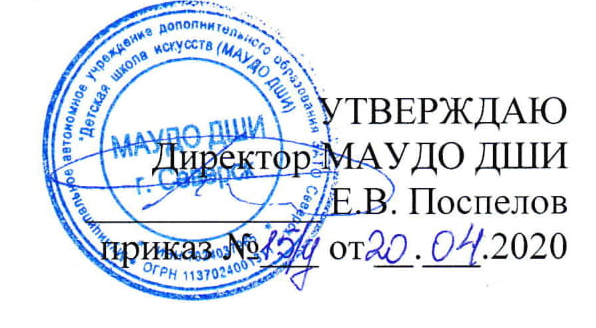 Составитель: Туманова Е.А.преподаватель высшей квалификационной категории хореографических дисциплинвысшей категории МАУДО ДШИ Рецензент:Рожнова Л.В.преподаватель высшей квалификационной категории                                                                      хореографических дисциплин высшей категорииМАУДО ДШИНаименование частей, предметных областей, разделов и учебных предметовМаксимальная учебная нагрузкаСамост. работаАудиторные занятияРаспределение по годам обученияРаспределение по годам обученияРаспределение по годам обученияРаспределение по годам обученияНаименование частей, предметных областей, разделов и учебных предметовтрудоемкость в часахтрудоемкость в часахгрупповые1 кл.2 кл.3 кл.4 кл.Сценическое движение182421401111Вид учебной работы, учебной нагрузкиРаспределение по годам обученияРаспределение по годам обученияРаспределение по годам обученияРаспределение по годам обученияВид учебной работы, учебной нагрузки1234Количество недель35353535Недельная  нагрузка в часах1111Максимальная учебная нагрузка (на весь период обучения, в часах)45,545,545,545,5Количество часов на аудиторные занятия35353535Количество часов на самостоятельную работу10,510,510,510,5Всего:182ОценкаКритерии оценивания выступления5 («отлично»)технически качественное и художественно осмысленное исполнение, отвечающее всем требованиям на данном этапе обучения;4 («хорошо»)отметка отражает грамотное исполнение с небольшими недочетами (как в техническом плане, так и в художественном);3 («удовлетворительно»)исполнение с большим количеством недочетов, а именно: неграмотно и невыразительно выполненное движение, слабая техническая подготовка, неумение   анализировать свое исполнение, незнание методики исполнения изученных движений и т.д.;